Приложение 6к распоряжению администрации города	от ____________ № _________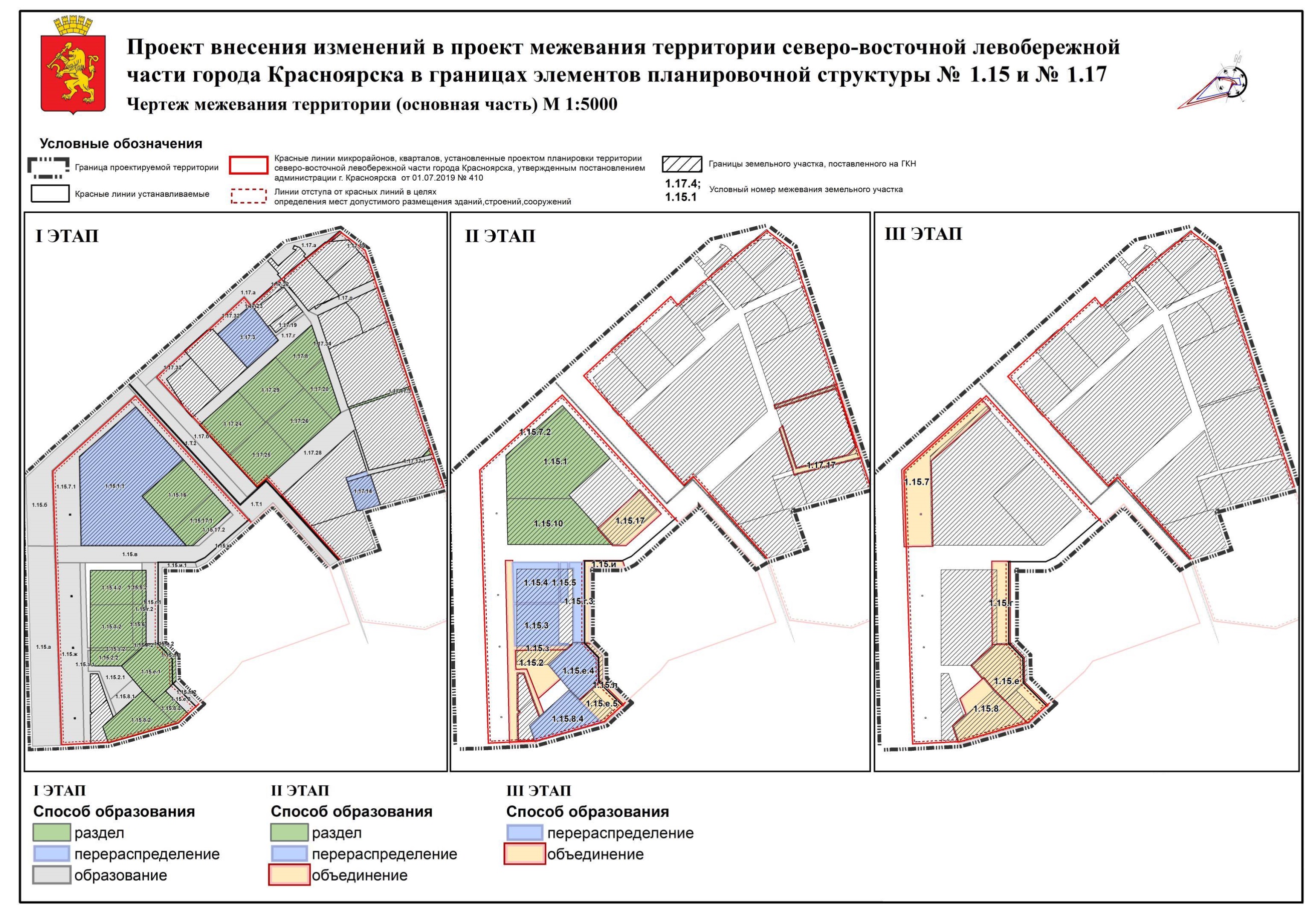 